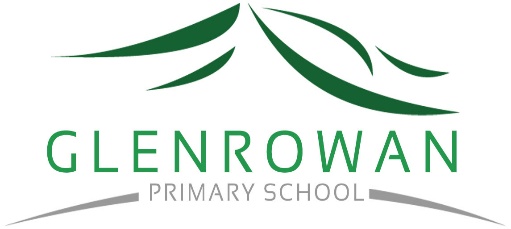 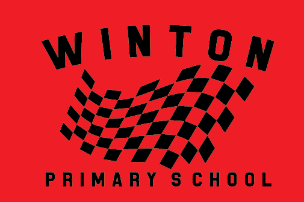 Emergency Management and Critical Incident Response PolicyPOLICYThis policy outlines the school planning required to effectively respond to emergencies and incidents. This planning is documented in the Glenrowan Primary School and Winton Primary School’s Emergency Management Plan.SUMMARYSchools must:have a current Emergency Management Plan (EMP) that addresses site specific hazards and threats which have the potential to result in emergencies and critical incidents which include:circumstances that pose a critical risk to the health, safety or wellbeing of one or more students or staffincidents requiring school closure, lockdown, or affecting the school’s ability to operate fullydevelop and maintain their plans using the Online EMP Portal.inform their school community how they will communicate with parents and carers in an emergency, and of any relocation/closure arrangements (for schools at bushfire risk) contained in their EMP.test emergency response procedures by conducting drills at regular intervals, at least quarterly per annum.review the EMP at least annually by 1 September, and/or following an emergency or critical incident.DETAILSSchools must have a current Emergency Management Plan (EMP) signed off by the principal that is reviewed at least annually by 1 September and following an emergency or critical incident.The Victorian Registration and Qualifications Authority (VRQA) under the Guidelines to the Minimum Standards and Requirements for School Registration requires schools to have an Emergency Management Plan that addresses emergency and critical incidents.The EMP must:be completed by government schools using the Online EMP Portalbe informed by a site-specific comprehensive risk assessment relating to:circumstances that pose a critical risk to the health, safety or wellbeing of one or more students or staffincidents affecting the school’s ability to operate fully, and which require responses such as adjustments to the school program, lockdown, evacuation, sheltering in place and school closure.describe actions to take before, during and after an emergency or critical incident to ensure the ongoing safety of staff, students and others, and for restoring school operations/continuity of educationA comprehensive site-specific risk assessment and corresponding response procedures are essential components of an EMP.Schools are encouraged to seek advice from their regional manager operations and emergency management or emergency management support officers, local municipal councils and emergency service providers where possible, to inform the content of their EMP and their risk assessment.Schools must:ensure that staff who have a nominated role in the EMP have a clear understanding of, and have practiced their role in the EMPensure that all staff, students and regular users of the school site, such as out of school hours care, have an understanding of the EMPs response proceduresinform their school community how they will communicate with parents and carers in an emergency situation, or any other information that the school considers essential to prepare the school community for action during an emergencyinform their school community of any relocation/closure and other pre-emptive arrangements (if their site is at bushfire or grassfire risk)take all preparatory steps identified in the EMP to prevent negative consequences from an emergency or critical incident, including any staff trainingtest emergency arrangements for core emergency response procedures (as listed in your EMP) for a variety of emergency scenarios such as fire in the neighbourhood, intruder, or loss of an essential service, at least quarterly per annumEMERGENCY DRILLSPracticing emergency response procedures through drills:ensures widespread familiarity with emergency response procedures and the capacity to efficiently and effectively implement them in a live emergencypromotes more effective emergency response procedures, by ensuring that evacuation locations and pathways are practical and workable in different emergency scenarios and that safety will be maintained throughout the response procedureFire services and police may be willing to assist schools with emergency testing by acting as observers or by reviewing school emergency procedures.Emergency drills should be followed by a debriefing of all staff and the school’s incident management team (IMT) — refer to the Guide to developing your Emergency Management Plan – Government schools 2020-21 for details on establishing an IMT.Schools must document outcomes and lessons from the drill, with any required changes to response arrangements, incorporated into their EMP.An emergency response drill observers’ record is available at Emergency response drill observers record (login required). SUPPORT WITH COMPLETING THE EMPinformation on how to develop or update an EMP, refer to: Guide to developing your Emergency Management Plana sample EMP and risk assessment, FAQs, and instructions to access EMP tutorials, refer to the Resources tab.Schools requiring assistance with their EMP or the Online EMP Portal may contact their regional Manager, Operations and Emergency Management or Emergency Management Support Officer.Questions about emergency management arrangements and advice from the Department may be directed to emergency.management@education.vic.gov.auQuestions about school business continuity and advice from the Department may be directed to business.continuity@education.vic.gov.auEMERGENCY MANAGEMENT PLANNING FOR EXCURSIONS AND CAMPSSchools are required to undertake emergency management planning for certain excursions, overseas tours or camps — refer to Excursions for guidance.STUDENT ACTIVITY LOCATORVictorian Government and Non-Government Schools are expected to use the Student Activity Locator (SAL) to record student activities and excursions that occur outside the school, or are in school but outside normal school hours.By centrally recording offsite activities in the SAL, emergency services can quickly be notified of student locations in the event of an emergency or critical incident at those locations. DEFINITIONSEmergency
As defined in section 3 of the Emergency Management Act 2013 (Vic.):
'The actual or imminent occurrence of an event which in any way endangers or threatens to endanger the safety or health of any person in Victoria or which destroys or damages, or threatens to destroy or damage, any property in Victoria or endangers or threatens to endanger the environment or an element of the environment in Victoria including, without limiting the generality of the foregoing:an earthquake, flood, wind-storm or other natural eventa firean explosiona road accident or any other accidenta plague or an epidemic or contaminationa security threata hi-jack, siege or riota disruption to an essential serviceThese events ordinarily require a coordinated whole of school response.Incident
An incident is any actual or alleged event or situation that:Causes harm or creates a risk of causing harm to student or staff health, safety or wellbeing either directly or indirectly while under the care or supervision of the school, including international students.Impacts a student and is bought to the attention of the schools, regardless of when or where it occurred, provided it is impacting on the student or other students within the school environment.Causes harm or creates a risk of causing harm to an employee’s health, safety or wellbeing with directly or indirectly in a work setting.Affects or risks affecting the continuity of school operations, including matters of security (including cyber security), property damage and emergencies.Requires police notification or involves matters of serious conduct.Is a WorkSafe notifiable incident.Critical incidents requiring planning include, but are not limited to:child abusemedical emergencymental stressdata or privacy breachmissing student/personRELATED POLICIESBushfire and Grassfire PreparednessCrime Prevention in SchoolsExcursionsPROTECT Child Safe StandardsReporting and Managing School Incidents (including emergencies)Supervision of StudentsRELATED LEGISLATIONEducation and Training Reform Act 2006 (Vic)Emergency Management Act 1986 (Vic)Emergency Management Act 2013 (Vic)Occupational Health and Safety Act 2004 (Vic)CONTACTSIncidents assessed as Low or Medium can be reported directly into eduSafe plus. The Principal is to contact the Incident Support and Operations Centre (ISOC) on 1800 126 126 to report High or Extreme severity incidents for support. For support in completing the school online EMP or general queries or feedback in relation to this policy or guidance, contact the Policy and Intelligence Unit, Security and Emergency Management Division on email: emergency.management@education.vic.gov.au or ph:.03 7022 1280COMMUNICATIONThis policy will be communicated to our school community in the following ways: Available publicly on our school’s website (or insert other online parent/carer/student communication method)Included in staff induction processes and staff trainingIncluded in school newsletter Hard copy available from school administration upon requestReview cycleDate ImplementedSeptember 2022AuthorApproved ByGlenrowan Primary School Council – September 2022Winton Primary School Council – September 2022Responsible for ReviewPrincipalReview DateSeptember 2023